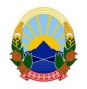      И З В Р Ш И Т Е Л  Благоја Каламатиевименуван за подрачјето   на Основниот суд   Скопје 1 и Скопје 2ул.Дебарца бр.25А/1-2тел.02/204-45-54 ; 071/221-680                  		И.бр.627/20ЈАВНА ОБЈАВАврз основа на член 48, од Законот за извршување, „Службен весник на Република Северна Македонија“ бр.233/2018Извршителот Благоја Каламатиев од Скопје со седиште на ул.Дебарца бр.25А/1-2 врз основа на барањето за спроведување на извршување од доверителот Зеќиф Абази од Скопје со живеалиште на ул.Втора Македонска бригада бр.80А/1-8,  преку полномошник Адвокатско Друштво Чукиќ и Марков од Скопје засновано на извршната исправа XXXI П1 бр.747/17 од 10.10.2018 година на Основен суд Скопје 2 Скопје, против должниците Република Северна Македонија, Љубица Тосева од Скопје со живеалиште на ул.Марко Крале бр.14а, и Мишо Тосев од Скопје со живеалиште на ул.Марко Крале бр.14а, и Боби Тосев од Скопје со живеалиште на ул.Марко Крале бр.14а, и Трпе Бошковски од Скопје со живеалиште на ул.Рокомија бр.33, заради остварување на парично побарување, на ден 05.07.2021 година го 							П О В И К У В Адолжник Мишо Тосев од Скопје со живеалиште на ул.Марко Крале бр.14а, и Боби Тосев од Скопје со живеалиште на ул.Марко Крале бр.14а, да се јават во канцеларијата на извршителот Благоја Каламатиев од Скопје со седиште на ул.Дебарца бр.25А/1-2 Скопје, заради доставување на  Записник за превземање на извршни дејствија (чл.84 став 8 од ЗИ) од 22.03.2021 година за И.бр.627/2020, Геодетски елаборат од 24.03.2021 година и Заклучок за утврдување на трошоци (врз основа на член 96, член 113 и члн 193 од ЗИ) според кои трошоците за извршување се опредлуваат по спроведување на извршување од 07.06.2021 ВО РОК ОД 3 (три) ДЕНА, сметано од денот на објавувањето на ова јавно повикување во јавното гласило. СЕ ПРЕДУПРЕДУВА должниците  Мишо Тосев од Скопје со живеалиште на ул.Марко Крале бр.14а, и Боби Тосев од Скопје со живеалиште на ул.Марко Крале бр.14а дека ваквиот начин на доставување се смета за уредна достава и дека за негативните последици кои можат да настанат ги сноси самата странка. 	Ова објавување претставува ЈАВНА ОБЈАВА на јавниот повик за прием на писмената.                                                                                                                                       И З В Р Ш И Т Е Л                Благоја Каламатиев